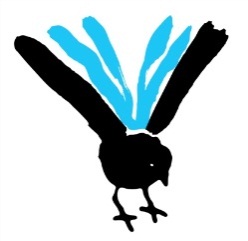 Vaskin kokoelmatyöryhmä			13.1.17Vaskin kokoelmatyöryhmän tehtäviä vuonna 2017Ryhmän kokoonpanoRitva Hapuli 			TurkuKaisa Hypén, vetäjä		TurkuHannele Lyts 			RaisioPirkko Kähärä			UusikaupunkiAija Laine			TurkuArja Rytkönen			KaarinaSäde Vainio			SaloYhteiskäyttöiseen kokoelmaan liittyvien käytäntöjen kehittäminen ja seuranta Vuonna 2017 ajankohtaista on erityisestiKokoelmien kellutuskellutuksen toteuttaminen Turun kaupunginkirjastossa ja siitä saatujen kokemusten arviointi Vaskin näkökulmastacHQ-ohjelman hankinta Turulle / Vaskille?vaskitasoiseen kellutukseen ja yhteishankintaan liittyvän rahoituksen anominen syksyllä 2017?Hankintaprosessin tehostaminenns. hankintaportaalin käyttöönottouudet kirjallisuuden hankintakäytännöt ja hankintapaikatE-aineistote-aineistokokoelman ylläpito ja kehittäminen, tarjolla olevien aineistojen seuranta ja testaaminen, hankintaehdotuksete-aineistojen käytön seuranta ja raportointi Vaski-johtoryhmälledigitointi: Varsinais-Suomen muisti -projektin seuranta Yhteiskäyttöisten kokoelmien laadusta huolehtiminenyhteiskäyttöisen kokoelman monipuolisuus ja esim. Merkityksellinen Suomessa –toimintaohjelman huomioiminen kokoelmatyössäkysytyimpien aineistojen riittävyys, käytäntönä varatuimpien lista kuukausittain tiedoksi Vaski-johtoryhmälle ja muille intressiryhmilleKokoelmalinjauksetvarastointilinjaukset, joissa huomioidaan myös maakunnan tasoVaskin kehittämispäivässä tuli aloite Vaskin kokoelmalinjojen uudistamiseksi. Sen mukaan kirjastojen tulisi erikoistua hankinnoissaan. Esimerkiksi Anders-kirjastoilla on yhteinen kokoelmapolitiikka, johon on kirjattu kirjastojen erikoistumisalat:Tietokirjallisuudessa osalla Anders-kirjastoilla on hankinnassa erityisaloja, joilta yksiköt hankkivat kattavammin ilmestyvän kirjallisuuden:Kannus: maaseutu-alan kirjallisuusKaustinen: musiikki (erityisesti kansanmusiikki), hevos- ja ravialan kirjallisuus, kansanparannusKokkola: kaikki alatKälviä: eri taiteen alatLohtaja: kasvatus- ja sosiaalialan kirjallisuusToholampi: historia- ja yhteiskunta-alan kirjallisuushttps://www.kokkola.fi/palvelut/kirjasto/kirjastot_ja_palvelupisteet/fi_FI/kirjastot_ja_palvelupisteet/_files/95945167925895250/default/Anders-kirjastojen_kokoelmapolitiikka.pdftoteutetaan teemaan liittyvä kysely Vaski-kirjastoille: onko niillä halukkuutta erikoistua hankinnassa ja kokoelmissa joihinkin luokkiinVaski-johtoryhmän pöytäkirja 9.12.16, käsitelty asia elokuvien striimauspalveluiden hankinta: ”Päätettiin, että ei oteta tässä vaiheessa kumpaakaan palvelua käyttöön, vaan seurataan tilannetta ja palataan asiaan uudelleen johtoryhmässä syksyn 2017 ensimmäisessä kokouksessa. Pyydetään, että kokoelmatyöryhmä laatii av-aineiston hankinta- ja poistosuunnitelman, jossa huomioidaan lähdetäänkö elokuva-aineiston hankintaa suuntaamaan tulevaisuudessa striimauspalveluja kohti.”Suunnitelma pitäisi esitellä Vaski-johtoryhmän syksyn ensimmäisessä kokouksessa. Käytännön kokoelmatyön ohjeistaminenVaskin yhteiset Celian äänikirjoihin liittyvät käytännötKorvaushinnan määräytyminen: tarvitaan selkeämmät ohjeet. Esim. lainauskertojen määrän vaikutus korvaushintaan, harvinaisuus…Kokoelma-aiheinen koulutuspäivä(t)järjestetään 1-2 kokoelma-aiheista koulutuspäivää maakunnan kirjastojen henkilökunnalle